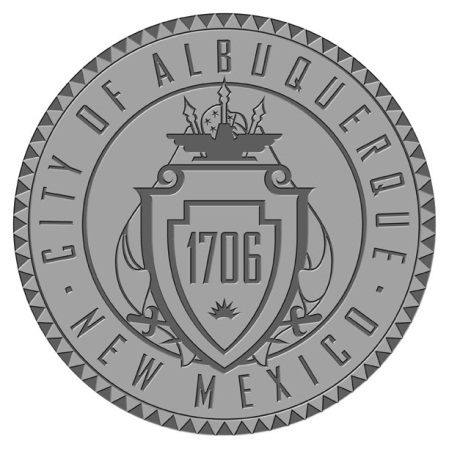 Economic Development Action (EDAct) CouncilTrudy E. Jones, City Councilor, District 8Isaac Benton, City Councilor, District 2Deborah U. Johnson, Vice ChairDonald A.M. Power, ChairmanGilbert Montano, Chief of StaffMEETING AGENDAWednesday, June 17, 2015; 11:30 a.m.One Civic Plaza, Mayor’s Conference Room-11th Floor, Albuquerque, NM  87102Call to Order-Don Power, ChairChanges and/or Additions to the AgendaReview and Approval of Minutes from May MeetingProject Application DiscussionExpansion of Existing Business Development Program—Bob Walton & Dennis HoustonNational Marketing Program—Gary Oppedahl and Deirdre FirthEDAct Financials—Deirdre Firth Old BusinessCreative StartUps Update—Tom  Aageson, Roxanne Blair, Alice LoyNew BusinessAdjournNOTICE TO PERSONS WITH DISABILITIES: If you have a disability and require special assistance to participate in this meeting, please call TTY at 1-800-659-8331 at least (3) days prior to the meeting/hearing date.  For inquiries regarding this agenda, please call Jenny Walters 505-768-3275. 